ПРОТОКОЛ 43-го    заседания Совета  сельского поселения Арметовский  сельсовет муниципального района Ишимбайский район Республики Башкортостан с. Нижнеарметово                                                    от «13» июня   2018 годазал заседаний Администрации        Открыл и вел заседание глава сельского поселения Арметовский сельсовет муниципального района Ишимбайский район Республики Башкортостан  Шагиев Анур Адгамович          Предложено сорок третье  заседание  Совета сельского поселения Арметовский сельсовет муниципального района Ишимбайский район  Республики Башкортостан открыть.Результаты  голосования: за -8, против - нет,  воздержались -  нет.        Решение принято.Сорок  третье  заседание Совета сельского поселения Арметовский  сельсовет муниципального района Ишимбайский район Республики Башкортостан двадцать седьмого созыва  объявлено открытым.Звучит Государственный гимн Республики Башкортостан            Для проведения заседания образованы его рабочие органы. Председательствующий предложил избрать секретарем заседания Шафиеву Р.М. –  депутата избирательного округа № 10. 	Какие будут предложения у депутатов по данной кандидатуре? (Обсуждение).  Предложено согласиться.Результаты  голосования: за - 8, против - нет, воздержались -нет.Решение принято. Секретарь заседания утвержден.	Секретарь заседания занял рабочее место за столом.Председательствующий предложил избрать в счетную комиссию Шагиева Ильшата Анваровича -  депутата избирательного округа № 5. 	Какие будут предложения у депутатов по данным кандидатурам? 	(Обсуждение).   Предложено согласиться.Результаты  голосования: за -8, против -  нет, воздержались - нет.Решение принято. Счетная комиссия утверждена. 	Счетная комиссия работает на месте.	Председательствующий предложил избрать редакционную комиссию в  следующем составе:Фаткуллина Р.Х.- избирательный округ №7;	Какие будут предложения у депутатов по персональному составу? 	(Обсуждение).  Поступило предложение согласиться.Результаты  голосования: за -8, против - нет, воздержались – нет.  Решение принято. Редакционная комиссия утверждена.	Предложен следующий порядок работы заседания: для выступления по вопросу повестки дня - до 10 минут, для информации – до 5 минут, для справок – до 3 минут. Работаем без перерыва.	Какие будут предложения у депутатов?  (Обсуждение).  	Предложено согласиться.    Результаты  голосования: за - 8, против - нет, воздержались - нет .Решение принято. Регламент работы утвержден.   В повестку дня заседания Совета включен вопрос:1.О рассмотрении Протестов, Представлений Ишимбайской межрайонной прокуратуры.2.Подготовка и проведение Шэжэре  байрам, сельский Сабантуй на территории Сельского поселения. Утверждение состава организационного комитета.     Есть ли у депутатов вопросы по повестке дня заседания? (Обсуждение) Поступило предложение утвердить повестку дня.   Результаты  голосования: за -8, против - нет, воздержались - нет.Решение принято. Повестка дня утверждена.	По вопросам повестки дня выступил глава сельского поселения   Шагиев А.А. Он ознакомил  присутствующих  с Протестами и представлениями Ишимбайской межрайонной прокуратуры:--Протест на решение Совета сельского поселения Арметовский сельсовет МР Ишимбайский район РБ от 14.10.2016 г.№16/117 «Об утверждении ПЗЗ с.Нижненанрметово и д.Верхнеарметово»;--Представление об устранении нарушений федерального законодательства.--Протест на решение Совета сельского поселения Арметовский сельсовет МР ишимбайский рапйон РБ от 19.06.2012 г.№16/2.По второму вопросу повестки дня выступила управляющий делами   Шагиева Т.Т.  Она ознакомила присутствующих с проектом Решения «Об утверждении  организационного комитета по Подготовке и проведению сельского Сабантуя  и  Шэжэре  байрам  на  территории сельского поселения Арметовский  сельсовет»ВЫСТУПИЛИ:1.Каримов А.Ю.- вопрос по  Сабантую.2.Губайдуллина Ж.Н.—вопрос  по Шэжэре.	По вопросам  повестки дня приняты решения.Результаты голосования:   за –8,   против – нет, воздержались– нет.Решение принято (прилагается).Председательствующий:Уважаемые депутаты!Сорок третье  заседание Совета сельского поселения Арметовский сельсовет муниципального района Ишимбайский район  Республики Башкортостан двадцать седьмого созыва объявлено закрытым.Звучит Государственный гимн Республики БашкортостанПредседательствующий на заседании,глава сельского поселенияАрметовский   сельсоветмуниципального района Ишимбайский районРеспублики Башкортостан:				            	А.А.Шагиев Секретарь заседания,депутат от избирательного округа №  10		           	Р.М.Шафиева Протокол оформил: 					Шагиева Т.Т.Управляющий делами Администрации сельского поселения Арметовский  сельсовет13.06.2018 г.КАРАР                                  №43/294                                                РЕШЕНИЕ13 июнь  .                                                                           13 июня  .Об избрании  секретаря  заседания.         В  соответствии  со  статьей 29 Регламента Совета  сельского поселения Арметовский  сельсовет муниципального  района Ишимбайский  район  Республики  Башкортостан Совет  сельского  поселения Арметовский  сельсовет  муниципального  района Ишимбайский  район  Республики  Башкортостан  решил:        избрать  секретарем заседания Совета  сельского  поселения Арметовский  сельсовет  муниципального района  Ишимбайский район  Республики  Башкортостан:1.Шафиеву Риму Мухарамовну—депутата округа  №10Председатель Советасельского  поселенияАрметовский сельсоветМР Ишимбайский  район  РБ:                                          А.А.Шагиевс.НижнеарметовоКАРАР                                  №43/295                                                РЕШЕНИЕ13 июнь  .                                                                           13 июня  .Об избрании  счетной  комиссии.       В  соответствии  со  статьей 29 Регламента Совета  сельского поселения Арметовский  сельсовет муниципального  района Ишимбайский  район  Республики  Башкортостан Совет  сельского  поселения Арметовский  сельсовет  муниципального  района Ишимбайский  район  Республики  Башкортостан  решил:      избрать  счетную  комиссию заседания Совета  сельского  поселения Арметовский  сельсовет  муниципального района  Ишимбайский район  Республики  Башкортостан  в следующем  составе:1.Шагиева И.А. – депутата избирательного округа №5Председатель Советасельского  поселенияАрметовский сельсоветМР Ишимбайский  район  РБ:                                          А.А.Шагиевс.НижнеарметовоКАРАР                                  №43/296                                                РЕШЕНИЕ13 июнь  .                                                                           13 июня  .       В  соответствии  со  статьей 29 Регламента Совета  сельского поселения Арметовский  сельсовет муниципального  района Ишимбайский  район  Республики  Башкортостан Совет  сельского  поселения Арметовский  сельсовет  муниципального  района Ишимбайский  район  Республики  Башкортостан  решил:      избрать  редакционную  комиссию заседания Совета  сельского  поселения Арметовский  сельсовет  муниципального района  Ишимбайский район  Республики  Башкортостан  в следующем  составе:1.Фаткуллину Р.Х.--депутата избирательного округа №7Председатель Советасельского  поселенияАрметовский сельсоветМР Ишимбайский  район  РБ:                                          А.А.Шагиевс.НижнеарметовоКАРАР                                  №43/297                                                РЕШЕНИЕ13 июнь  2018 г.                                                                           13 июня  2018 г.О повестке  дня  заседания Совета  сельского  поселения  Арметовский  сельсовет  муниципального  района  Ишимбайский  район Республики  Башкортостан       В  соответствии  с Федеральным  законом «Об общих  принципах организации  Арметовский  сельсовет  муниципального  района  Ишимбайский  район Республики  Башкортостан и Регламентом  Совета  сельского  поселения Арметовский  сельсовет  муниципального  района  Ишимбайский  район  Республики  Башкортостан, Совет  сельского  поселения  решил:  включить  в  повестку  дня  заседания  Совета  сельского поселения Арметовский  сельсовет  муниципального района  Ишимбайский  район  Республики  Башкортостан  следующий  вопрос:В повестку дня заседания Совета включен вопрос:1.О рассмотрении Протестов, Представлений Ишимбайской межрайонной прокуратуры.2.Подготовка и проведение Шэжэре  байрам, сельский Сабантуй на территории Сельского поселения. Утверждение состава организационного комитета.Председатель Совета                         А.А.Шагиевс.НижнеарметовоКАРАР                                  №43/298                                                РЕШЕНИЕ13 июнь  2018 г.                                                                           13 июня  2018 г.Рассмотрев Представление  Ишимбайской межрайонной прокуратруы от 31.05.2018 г. №3-2-2018/161 “Об устранений нарушений федерального законодательства”, заседание решила:1.Представление Ишимбайской межрайонной прокуратуры  от 31.05.2018 г.№3-2-2018/161 принять к сведению.1.1.За выявленные нарушения федерального законодательства об обеспечении  доступа  к информации о деятельности государственных органов и органов местного самоуправления привлечь  к административной  ответственности  в виде замечания   управ. делами  администрации Шагиеву Т.Т. (Распоряжение № 78а  от 13.06.2018 г.)2.По выявленным нарушениям  законодательства  об антитеррористической защищенности на объектах культуры:-- рассмотреть  вопрос  на уровне администрации МР Ишимбайский район   о выделении финансовых средств для  оборудования системой видеонаблюдения    сельских домов   культуры  с.Нижнеарметово и д.Верхнеарметово;--за нарушения законодательства об антитеррористичесокй защищенности, привлечь  к административной ответственности заведующую  СДК с.Нижнеарметово Халитову  И.М.,заведующую  д.Верхнеарметово Шафиеву Р.М.(Распоряжение №78б   от 13.06.2018 г.)Глава сельского поселения                            А.А.Шагиев  «13» июнь  2018  йыл                  № 78а                      «13» июня  2018 года                                    БОЙРОК                                                РАСПОРЯЖЕНИЕ   О привлечении  к  дисциплинарной ответственности.            1.За выявленные нарушения федерального законодательства об обеспечении  доступа  к информации о деятельности государственных органов и органов местного самоуправления привлечь  к административной  ответственности  в виде замечания   управ. делами  администрации Шагиеву Т.Т. Глава администрации                                      А.А.Шагиев«13» июнь  2018  йыл                 № 78б                      «13» июня  2018 года                           БОЙРОК                                                         РАСПОРЯЖЕНИЕ   О привлечении  к  дисциплинарной ответственности.              1.За нарушения законодательства об антитеррористичесокй защищенности, привлечь  к административной ответственности заведующую  СДК с.Нижнеарметово Халитову  И.М.,заведующую  д.Верхнеарметово Шафиеву Р.М. в виде замечаний.Глава администрации                                       А.А.ШагиевКАРАР                                  №43/299                                                РЕШЕНИЕ13 июнь  2018 г.                                                                           13 июня  2018 г.Рассмотрев Протест   Ишимбайской межрайонной прокуратуры  от 04.06.2018 г. №3-1-2018/74  на решение Совета сельского поселения Арметовский сельсовет муниципального района Ишимбайский район РБ от 14.10.2016 г.№16/117, заседание решила:    1.Протест   Ишимбайской  межрайонной  прокуратуры принять к сведению.    2.Изменения в  “Правила земелепользования  и застройки с.Нижнеарметово, д.Верхнеарметово сельского поселения Арметовский сельсовет МР Ишимбайский район  Республики Башкортостан”  будут вненсены в соответствии с действующим федеральным законодательством  после    проведения  публичных   слушаний  ,которые   запланированы  в  июле  месяце   2018 года.(статья 15.Срок проведения публичных слушаний в сфере градостроительной деятельности.  Проведение публичных  слушаний  по  вопросам  градостроительной  деятельности составляет:--По проекту Правил,внесению изменений в Правила-60 дней)Глава сельского поселения                            А.А.ШагиевКАРАР                                  №43/300                                                РЕШЕНИЕ13 июнь  2018 г.                                                                           13 июня  2018 г.     Рассмотрев Протест Ишимбайской межрайонной прокуратуры  от 07.06.2018 г. на решение Совета сельского поселения Арметовский сельсовет МР  Ишимбайский  район  РБ  от  19.06.2012 г. №16/2,  заседание решила:--исключить п.2  (Предоставление муниципальной услуги «Рассмотрение устных и письменных (электронных) обращений граждан» из «перечня муниципальных услуг (муниципальных функций), предоставляемых сельским поселением  Арметовский  сельсовет  МР  Ишимбайский  район  РБГлава сельского поселения                                     А.А.ШагиевКАРАР                                  №____                                                РЕШЕНИЕ«___»_______  2018 г.                                                       «___»____  2018 г.Рассмотрев Представление  Ишимбайской межрайонной прокуратруы от 31.05.2018 г. №3-2-2018/161 “Об устранений нарушений федерального законодательства”, заседание решила:1.Представление Ишимбайской межрайонной прокуратуры  от 31.05.2018 г.№3-2-2018/161 принять к сведению.1.1.За выявленные нарушения федерального законодательства об обеспечении  доступа  к информации о деятельности государственных органов и органов местного самоуправления привлечь  к административной  ответственности  в виде замечания   управ. делами  администрации Шагиеву Т.Т. (Распоряжение № 78а  от 13.06.2018 г.)2.По выявленным нарушениям  законодательства  об антитеррористической защищенности на объектах культуры:-- рассмотреть  вопрос  на уровне администрации МР Ишимбайский район   о выделении финансовых средств для  оборудования системой видеонаблюдения    сельских домов   культуры  с.Нижнеарметово и д.Верхнеарметово;--за нарушения законодательства об антитеррористичесокй защищенности, привлечь  к административной ответственности заведующую  СДК с.Нижнеарметово Халитову  И.М.,заведующую  д.Верхнеарметово Шафиеву Р.М.(Распоряжение №78б   от 13.06.2018 г.)Глава сельского поселения                            А.А.ШагиевКАРАР                                  №____                                                РЕШЕНИЕ«___»_______  2018 г.                                                       «___»____  2018 г.Рассмотрев Протест   Ишимбайской межрайонной прокуратуры  от 04.06.2018 г. №3-1-2018/74  на решение Совета сельского поселения Арметовский сельсовет муниципального района Ишимбайский район РБ от 14.10.2016 г.№16/117, заседание решила:    1.Протест   Ишимбайской  межрайонной  прокуратуры принять к сведению.    2.Изменения в  “Правила земелепользования  и застройки с.Нижнеарметово, д.Верхнеарметово сельского поселения Арметовский сельсовет МР Ишимбайский район  Республики Башкортостан”  будут вненсены в соответствии с действующим федеральным законодательством  после    проведения  публичных   слушаний  ,которые   запланированы  в  июле  месяце   2018 года.(статья 15.Срок проведения публичных слушаний в сфере градостроительной деятельности.  Проведение публичных  слушаний  по  вопросам  градостроительной  деятельности составляет:--По проекту Правил,внесению изменений в Правила-60 дней)Глава сельского поселения                            А.А.ШагиевКАРАР                                  №____                                                РЕШЕНИЕ«___»_______  2018 г.                                                       «___»____  2018 г.     Рассмотрев Протест Ишимбайской межрайонной прокуратуры  от 07.06.2018 г. на решение Совета сельского поселения Арметовский сельсовет МР  Ишимбайский  район  РБ  от  19.06.2012 г. №16/2,  заседание решила:--исключить п.2  (Предоставление муниципальной услуги «Рассмотрение устных и письменных (электронных) обращений граждан» из «перечня муниципальных услуг (муниципальных функций), предоставляемых сельским поселением  Арметовский  сельсовет  МР  Ишимбайский  район  РБГлава сельского поселения                                     А.А.ШагиевБашкортостан РеспубликаhыИшембай районымуниципаль районыӘрмет ауыл советыауыл биләмәhе Советы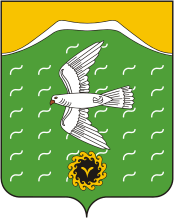 Совет сельского поселенияАрметовский сельсоветмуниципального районаИшимбайский районРеспублики БашкортостанБашкортостан РеспубликаhыИшембай районымуниципаль районыӘрмет ауыл советыауыл биләмәhе СоветыСовет сельского поселенияАрметовский сельсоветмуниципального районаИшимбайский районРеспублики БашкортостанБашкортостан РеспубликаhыИшембай районымуниципаль районыӘрмет ауыл советыауыл биләмәhе СоветыСовет сельского поселенияАрметовский сельсоветмуниципального районаИшимбайский районРеспублики БашкортостанБашкортостан РеспубликаhыИшембай районымуниципаль районыӘрмет ауыл советыауыл биләмәhе СоветыСовет сельского поселенияАрметовский сельсоветмуниципального районаИшимбайский районРеспублики БашкортостанБашкортостан РеспубликаhыИшембай районымуниципаль районыӘрмет ауыл советыауыл биләмәhе СоветыСовет сельского поселенияАрметовский сельсоветмуниципального районаИшимбайский районРеспублики БашкортостанБашкортостан РеспубликаhыИшембай районымуниципаль районыӘрмет ауыл советыауыл биләмәhе СоветыСовет сельского поселенияАрметовский сельсоветмуниципального районаИшимбайский районРеспублики БашкортостанБАШКОРТОСТАН  РЕСПУБЛИКАҺЫИШЕМБАЙ  РАЙОНЫМУНИЦИПАЛЬ   РАЙОНЫӘРМЕТ АУЫЛ  СОВЕТЫАУЫЛ  БИЛӘМӘҺЕРЕСПУБЛИКА  БАШКОРТОСТАНАДМИНИСТРАЦИЯ  СЕЛЬСКОГО  ПОСЕЛЕНИЯАРМЕТОВСКИЙ  СЕЛЬСОВЕТМУНИЦИПАЛЬНОГО  РАЙОНА  ИШИМБАЙСКИЙ  РАЙОНБАШКОРТОСТАН  РЕСПУБЛИКАҺЫИШЕМБАЙ  РАЙОНЫМУНИЦИПАЛЬ   РАЙОНЫӘРМЕТ АУЫЛ  СОВЕТЫАУЫЛ  БИЛӘМӘҺЕРЕСПУБЛИКА  БАШКОРТОСТАНАДМИНИСТРАЦИЯ  СЕЛЬСКОГО  ПОСЕЛЕНИЯАРМЕТОВСКИЙ  СЕЛЬСОВЕТМУНИЦИПАЛЬНОГО  РАЙОНА  ИШИМБАЙСКИЙ  РАЙОНБашкортостан РеспубликаhыИшембай районымуниципаль районыӘрмет ауыл советыауыл биләмәhе СоветыСовет сельского поселенияАрметовский сельсоветмуниципального районаИшимбайский районРеспублики БашкортостанБашкортостан РеспубликаhыИшембай районымуниципаль районыӘрмет ауыл советыауыл биләмәhе СоветыСовет сельского поселенияАрметовский сельсоветмуниципального районаИшимбайский районРеспублики БашкортостанБашкортостан РеспубликаhыИшембай районымуниципаль районыӘрмет ауыл советыауыл биләмәhе СоветыСовет сельского поселенияАрметовский сельсоветмуниципального районаИшимбайский районРеспублики БашкортостанБашкортостан РеспубликаhыИшембай районымуниципаль районыӘрмет ауыл советыауыл биләмәhе СоветыСовет сельского поселенияАрметовский сельсоветмуниципального районаИшимбайский районРеспублики БашкортостанБашкортостан РеспубликаhыИшембай районымуниципаль районыӘрмет ауыл советыауыл биләмәhе СоветыСовет сельского поселенияАрметовский сельсоветмуниципального районаИшимбайский районРеспублики Башкортостан